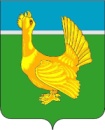 Администрация Верхнекетского района636500, Россия, Томская обл., Верхнекетский р-он, р.п. Белый Яр, ул.Гагарина д.15   телефакс (38-258) 2-13-44, E-mail: ompstvkt@hotbox.ruГлавам сельских поселений,Руководителям организацийУважаемые коллеги!	10 марта 2018 года в р.п. Белый Яр состоится первый районный открытый Праздник охотника «Большой амикан». В рамках праздника состоятся соревнования охотников (личный зачет) и соревнования между командами сельских поселений и трудовых коллективов Белого Яра. Просим Глав сельских поселений довести информацию о празднике до охотников, проживающих в Ваших поселениях, содействовать их участию в Празднике охотника «Большой амикан»Приглашаем к участию в празднике команды Ваших поселений и организаций. Состав команды не более 8 человек, не менее половины состава команды – мужчины. Положение для команд – участниц соревнований, Положение о соревнованиях среди охотников прилагаются.Глава Верхнекетского района                                                                  А.Н.Сидихин О.Н. Кузнецова838258 (21776)Приложение к письму Администрации Верхнекетского района№01-31-426   от 12.02.2018ПроектПОЛОЖЕНИЕо проведении соревнований среди охотниковв рамках проведения Праздника «Большой Амикан»1. Учредитель конкурса:Администрация Верхнекетского района2. Организаторы конкурса:Администрация Верхнекетского районаАдминистрация Белоярского городского поселения МАУ «Культура»3. Цели и задачи конкурса:- Сохранение традиционных охотничьих промыслов как элемента материальной и духовной культуры;- Укрепление межпоселенческих связей;- Привлечение внимания к району как к объекту событийного туризма.4. Дата и место проведения:10 марта 2018 год, п.Белый Яр5. Условия участия в конкурсе:В конкурсе принимают участие охотники старше 18 лет. Участник должен быть в соответствующей экипировке. При себе иметь: нож для разделки рыбы и строганины, охотничьи лыжи для прохождения конкурсных этапов.6. Программа соревнований:1 этапГастрономический конкурс- Разделать щуку для ухи на время- Построгать мясо на время 2 этап Охотничьи состязания- Заезд на охотничьих лыжах - Поймать оленя (накинуть лассо на рога оленя 3 попытки, 1 попадание из общего времени минус  30 секунд)-Застрелить медведя (стрельба по мишени из пневматической винтовки 3 попытки, 1 попадание из общего времени минус 30 секунд)- Расколоть чурку, разжечь костер до пережигания нити- Настрожить капканВопрос о возможности проведения этапа «Стрельба из арбалета» изучается Победитель определяется по наименьшему потраченному времени на прохождение всей эстафеты.3 этапЗаезды на снегоходной техникеК соревнованию допускаются охотники, имеющие свой снегоход. Перед началом соревнований проводится технический осмотр транспортного средства                                              8. Жюри и награды:Участники оцениваются судейской комиссией;Победители определяются по трем этап отдельно и в общем зачете.Победители награждаются Грамотами, медалями и ценными призамиРешение жюри является окончательным.Все участники получают дипломы за участие.Заявки на участие в конкурсе принимаются до 26 февраля 2018 года по электронной почте maukultura@mail.ru с пометкой «На Праздник охотника» Справки по телефону:  8-(38-258) 2-25-86ЗАЯВКАФамилия Имя Отчество______________________________Дата рождения _____________________________________Место жительства __________________________________Контактный телефон________________________________Паспортные данные________________________________СНИЛС___________________________________________ИНН______________________________________________ПОЛОЖЕНИЕо проведении соревнований  среди  команд поселений и организаций в рамках проведения Праздника охотника «Большой амикан»1. Учредители:Администрация Верхнекетского района2. Организаторы:Администрация Верхнекетского районаАдминистрация Белоярского городского поселения МАУ «Культура»3. Цели и задачи конкурса:- Сохранение традиционных охотничьих промыслов как элемента материальной и духовной культуры;- Укрепление межпоселенческих связей;- Привлечение внимания к району как к объекту событийного туризма.4. Дата и место проведения:10 марта 2018 года, п. Белый Яр5. Условия участия в конкурсе:К участию в конкурсе приглашаются команды сельских поселений и организаций Белого Яра.В конкурсе принимает участие команда не более 8 человек. Команда должна иметь единый отличительный атрибут одежды.Порядок проведения конкурса:1 этап «Визитная карточка команды»- название команды, - девиз,- короткое представление не более 2-х минут2 этап  «Охотничьи состязания»В эстафете принимают участие 5 человек. По одному участнику  на каждый этап.- Заезд на охотничьих лыжах -«Поймать» оленя (накинуть лассо на рога оленя 3 попытки, 1 попадание из общего времени минус  30 секунд)-«Застрелить» медведя (стрельба по мишени из пневматической винтовки 3 попытки, 1 попадание из общего времени минус 30 секунд)- Расколоть чурку, разжечь костер до пережигания нити- Зарядить патронташ Победитель определяется по наименьшему потраченному времени на прохождение всей эстафеты.3 этап «Гастрономический конкурс»Команда должна приготовить «охотничье» угощение на костре. Время приготовления - 1 час. Емкость для приготовления блюда, необходимый набор продуктов, все необходимое для установки (закрепления) емкости над костром, необходимый набор посуды, столовых принадлежностей, емкость для воды каждая команда должна иметь свои. Оцениваются вкус блюда, оригинальность подачи блюда (оформление и представление),  наличие поварских атрибутов в одежде, аккуратность в процессе приготовления блюда; приветствуется позитивный настрой команды, чувство юмора. Награждение команд:По итогам соревнований награждаются команды, занявшие 1,2 и 3 место в общем зачете.Все участники соревнований получают памятные призы. Справки по телефонам: 8-(38-258) 2-17-76, 8-(38-258) 2-25-86Заявки на участие в конкурсе принимаются до 26 февраля 2018 года по электронной почте maukultura@mail.ru с пометкой «На Праздник охотника».Заявка на участие в  соревнованиях среди команд сельских поселений и трудовых коллективов_______________________________________(поселение, организация)Состав команды, ФИО, возраст:_____________________________________________________________________________________________________________________________________________________________________________________________________________________________________________________________________Руководитель  команды, ФИО, контактный телефон (обязательно!!!):___________________________________ Глава поселения, руководитель организации_____________________12 февраля 2018 г.№ 01-31-426